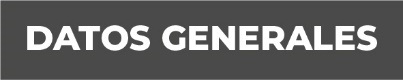 Nombre: María del Rosario Blázquez ArmentaGrado de Escolaridad: Pasante de Contador Público y AuditorPresente Monografía para Titulación está en trámite.Teléfono de Oficina: 228-8-18-18-10. Ext. 3005Correo Electrónico:  Formación Académica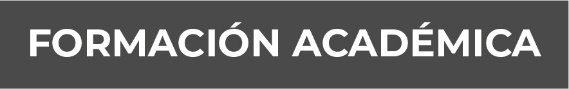 1983-1987Universidad Veracruzana estudios de Contador Público y Auditor119FiscalesTrayectoria Profesional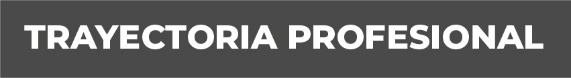 2015 a la fechaPolicía Ministerial Jefa del Departamento de la Oficina de Logística2011- 2015   Agencia Veracruzana de Investigaciones Encargada de la Oficina de Logística2003-2011   Agencia Veracruzana de Investigaciones  Agente1992-2002   Despacho de Asesoría Contable y Administrativa Massare Jefa de Auditores1990-1991   S.P.R.R.L. Miramar Zapata  Contadora  Conocimiento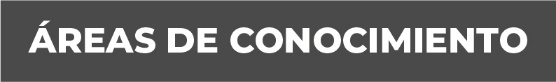 Contabilidad,AuditoriaFiscal